Publicado en MADRID el 19/06/2017 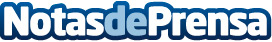 La desintoxicación ultrarrápida de TAVAD para el alcoholismo, mejora a 8 de cada 10 pacientes un año despuésEl perfil clínico del paciente atendido por su adicción al alcohol en el centro de desintoxicación TAVAD durante el año 2016, es varón en el 80% de los casos, casado y con una media de edad que se sitúa en los 42 añosDatos de contacto:Juan José Legarda+34-91-3161377Nota de prensa publicada en: https://www.notasdeprensa.es/la-desintoxicacion-ultrarrapida-de-tavad-para_1 Categorias: Medicina Nutrición Industria Farmacéutica Otras ciencias http://www.notasdeprensa.es